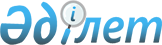 О внесении дополнения в постановление Центральной избирательной комиссии Республики Казахстан от 7 августа 1999 года № 19/222 "Об утверждении Правил расходования средств избирательных фондов"Постановление Центральной избирательной комиссии Республики Казахстан от 27 августа 2015 года № 39/72. Зарегистрировано в Министерстве юстиции Республики Казахстан 25 сентября 2015 года № 12112

      В соответствии с пунктом 6 статьи 34 Конституционного закона Республики Казахстан от 28 сентября 1995 года «О выборах в Республике Казахстан» Центральная избирательная комиссия Республики Казахстан ПОСТАНОВЛЯЕТ:



      1. Внести в постановление Центральной избирательной комиссии Республики Казахстан от 7 августа 1999 года № 19/222 «Об утверждении Правил расходования средств избирательных фондов» (зарегистрировано в Реестре государственной регистрации нормативных правовых актов за № 870) следующее дополнение:



      Правила расходования средств избирательных фондов, утвержденных указанным постановлением дополнить пунктом 8-1 в следующей редакции:

      «8-1. Отчет о поступлении средств на специальные временные счета и об их расходовании публикуется соответствующей избирательной комиссией в средствах массовой информации два раза в месяц.».



      2. Юридическому отделу аппарата Центральной избирательной комиссии Республики Казахстан обеспечить государственную регистрацию настоящего постановления в Министерстве юстиции Республики Казахстан.



      3. Настоящее постановление вводится в действие со дня его первого официального опубликования.      Председатель                               К. Турганкулов      Секретарь                                  Б. Мельдешов
					© 2012. РГП на ПХВ «Институт законодательства и правовой информации Республики Казахстан» Министерства юстиции Республики Казахстан
				